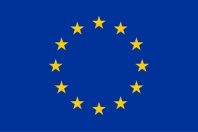 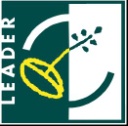 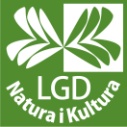 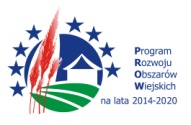 „Europejski Fundusz Rolny na Rzecz Rozwoju Obszarów Wiejskich: Europa inwestująca w obszary wiejskie”HARMONOGRAM KURSU OPERATORA WÓZKA WIDŁOWEGO*data ostatnich zajęć może być przesunięta na 10.09.2022r. w przypadku wyznaczenia egzaminu przez UDT w terminie wcześniejszym Data i godzina rozpoczęcia UczestnicyMiejsceZajęcia teoretyczne 6h27.08.2022r., godz. 9:00Grupa A, B, CPawilon Kultury ul. Lubelska 53, 05-462 WiązownaZajęcia praktyczne 8h28.08.2022r., godz.8:00-16Grupa A05-303 Maliszew, ul. Sosnowa 11Zajęcia praktyczne 8h03.09.2022r., godz.8-16Grupa B05-303 Maliszew, ul. Sosnowa 11Zajęcia praktyczne 8h04.09.2022r.,godz. 8-16Grupa C05-303 Maliszew, ul. Sosnowa 11Zajęcia praktyczne 8h17.09.2022r*, Godz. 8-16Grupa A, B, C05-303 Maliszew, ul. Sosnowa 11